2020 – 2021 ուսումնական տարվա մաթեմատկայի ֆլեշմոբի առաջադրանքները կազմել են «Մխիթար Սեբաստացի» կրթահամալիրի 2-3-րդ դասարանների դասվարները,  փաթեթը հավաքել է «Իմացումի հրճվանք» 2-3-րդ դասարանների ղեկավարների լաբորատորիայի ղեկավար Մանուշակ Աբրահամյանը: Այն նախատեսված է  2-3-րդ դասարանների սովորողների համար: Փաթեթը փորձարկվել է՝ կրթահամալիրում իրականացվող ամենամսյա ֆլեշմոբերի միջոցով:ՄԱԹԵՄԱՏԻԿԱՅԻ ՖԼԵՇՄՈԲԻ ԱՌԱՋԻՆ ՄԱԿԱՐԴԱԿԻ ԱՌԱՋԱԴՐԱՆՔՆԵՐԸ ՊԱՏԱՍԽԱՆՆԵՐԸ2020-2021 ուսումնական տարիՕգոստոս  2020Ծիծեռնակը և մանգաղաթևը միասին կշռում են 56 գրամ: Մանգաղաթևը 20 գրամով ծանր է ծիծեռնակից: Քանի՞ գրամ է կշռում Մանգաղաթևը: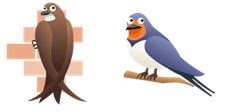 Արագիլը, գորտ ուտելով, գնում է տուն: Արագիլի համար ընտրիր այնպիսի ճանապարհ, որ հնարավորինս շատ գորտ ուտի (հետ դառնալ չի թույլատրվում): Ամենաշատը քանի՞ գորտ կարող է ուտել Արագիլը։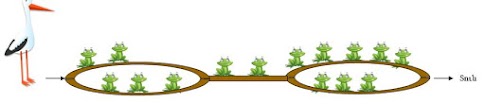 Անտառային հրդեհից կենդանիներին փրկելու համար նրանց գնացքով տեղափոխեցին: Գնացքը մեկ ուղերթով կարող է տեղափոխել կա՛մ 5 փիղ, կա՛մ 7 ընձուղտ: Գնացքը օրվա ընթացքում կատարել է 6 ուղերթ և տեղափոխել 34 կենդանի: Քանի՞ փիղ է տեղափոխել գնացքը:Կկուն զգուշացնում է վտանգի մասին հարևան երկու կկուներին (տես նկար): Հարևաններից յուրաքանչյուրն էլ՝ իր հարևան երկու կկուներին: Քանի՞ կկու կիմանա վտանգի մասին 6 քայլ հետո: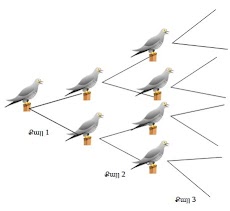 Վահեն և իր լողորդ ընկերները գումարեցին իրենց ծննդյան օրը և ամսվա համարը (հունվարն առաջին ամիսն է, դեկտեմբերը՝ տասներկուերորդը) և ստացան 35: Նրանց բոլորի ծննդյան ամիսները տարբեր են: Վահեի հետ ամենաշատը քանի՞ ընկեր կարող էր լինել:Բոլոր «արևների» տակ նույն թիվն է: Ո՞րն է այդ թիվը: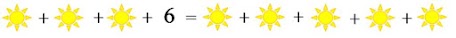 Քանի՞ շաբաթ կանի 60*60*24*21 վայրկյանը:Քանի՞ մանգաղաթև պիտի ավելանա, որ մանգաղաթևերի քանակը երեք անգամ ավելի լինի մյուս թռչունների քանակից: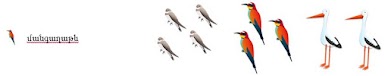 Նունեն թեստ է հանձնում և սկզբնական ունի 10 միավոր: Ընդամենը կա 10 հարց, ճիշտ պատասխանի համար գումարվում է մեկ միավոր, սխալի համար հանվում է մեկ միավոր: Նունեն հավաքեց 14 միավոր: Քանի՞ հարցի էր ճիշտ պատասխանել Նունեն:Արագիլը մեկ րոպեում կատարում է 10 քայլ և երեք րոպե հանգստանում է: Քանի՞ րոպե հետո Արագիլը կկատարի 60 քայլ:Սեպտեմբեր 2020Եթե հայերենի այբուբենը հակառակ հերթականությամբ (ֆ-ից ա) գրենք, ո՞ր տառը կլինի 11-րդը:Սկյուռը ձմռան համար պահեստավորել էր երկու անգամ ավելի շատ կաղին, քան սունկ: Երբ նա էլի 8 սունկ բերեց, սունկերի ու կաղինների քանակը հավասարվեց: Սկյուռը քանի՞ կաղին էր պահեստավորել: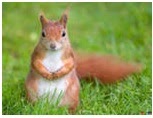 Սեպտեմբերի 10-րդ օրը հինգշաբթի է. շաբաթվա ի՞նչ օր կլինի ամսվա 28-րդ օրը:Լիան իր մտապահած թիվը բաժանեց 7-ի, ավելացրեց 7, մեծացրեց 7 անգամ, ստացավ 77: Ո՞ր թիվն էր մտապահել Լիան:Նարեն իր հորինած հեքիաթներից էլեկտրոնային գիրք ստեղծեց: Քանի՞ էջ ուներ գիրքը, եթե էջերը համարակալելու համար 35 թվանշան օգտագործեց:«1+2+3+4+5+6+7+8+9» արտահայտության մեջ գումարման նշաններից մեկը փոխարինիր բազմապատկման նշանով այնպես, որ արտահայտության արժեքը ստացվի 100:Տատիկի ու թոռնիկի տարիքների գումարը 65 է: Քանի՞ տարեկան է նրանցից յուրաքանչյուրը, եթե գիտենք, որ թոռնիկն այնքան ամսական է, որքան տատիկի տարիքն է:Տանը, որտեղ ապրում է կատուն, կա վեց սենյակ: Կատուն կարող է քայլել նշված սլաքների ուղղությամբ: Քանի՞ տարբեր ճանապարհներով նա կհասնի այն սենյակը, որտեղ դրված է ամանով կաթը: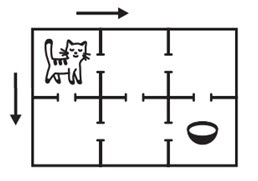 Ճամփորդության ընթացքում Լիլին տուփի մեջ 5 հատ խաչսարդ ու բզեզ էր հավաքել: Քանի՞ խաչսարդ և քանի՞ բզեզ էր հավաքել Լիլին, եթե 34 ոտք էր երևում (մեկ խաչսարդը ունի 8 ոտք, իսկ մեկ բզեզը՝ վեց ոտք):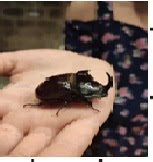 Հինգ ընկերուհիները հաղթահարեցին Թեժառույքի վանքի բարձունքը: Աննան Լիայից ավելի շուտ հասավ, բայց Մանեից` ուշ: Մոնիկան Եվայից ավելի շուտ հասավ, բայց Լիայից`ուշ: Ընկերուհիներից ո՞վ վերջինը հաղթահարեց բարձունքը:Հոկտեմբեր 2020Սովորողները նկարում էին Աթաբեկ Խնկոյանի հեքիաթները՝ «Ագռավն ու աղվեսը», «Ճպուռն ու մրջյունը», «Մկների ժողովը» և «Փեսացու մուկը»: Դասարանում 22 սովորող կար: Նրանց կեսը նկարում էր «Ագռավն ու աղվեսը», մյուս կեսից հինգը՝ «Ճպուռն ու մրջյունը», իսկ մնացածի կեսը՝ «Մկների ժողովը»: Քանի՞ հոգի էր նկարում «Փեսացու մուկը»: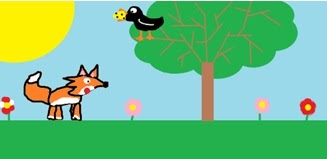  Արփին ճաշի համար աղցան պատրաստեց: Մեկ բաժին աղցանի համար պետք է 3 լոլիկ, 2 վարունգ, 1 պղպեղ: Քանի՞ լոլիկ, վարունգ և պղպեղ օգտագործեց Արփին 8 բաժին աղցան պատրաստելու համար: 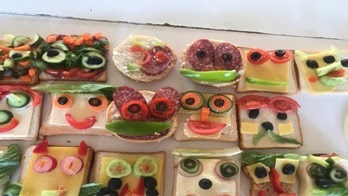 Պարկում կա 8 կարմիր, 4 դեղին և 11 կանաչ գնդակ: Առանց պարկի մեջ նայելու՝ ամենաքիչը քանի՞ գնդակ պետք է այնտեղից հանել, որ հանածներից գոնե մեկը դեղին լինի: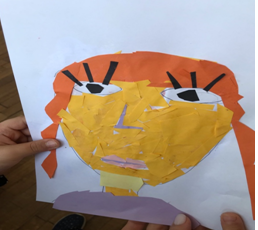 Տարբեր թվանշաններով գրվող ամենափոքր քառանիշ թվի հարյուրավորների կարգում ի՞նչ թվանշան է գրված:Մեկ մուտք ունեցող բազմահարկ շենքի յուրաքանչյուր հարկում կա չորս բնակարան: Ո՞ր հարկում է 49-րդ բնակարանը, եթե բնակարանների համարակալումը սկսվում է առաջին հարկից` 1 համարով: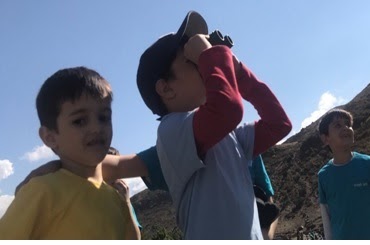 Մտապահած թվի կրկնապատիկին գումարեցին 6 և ստացան 90: Ո՞ր թիվն էին մտապահել: 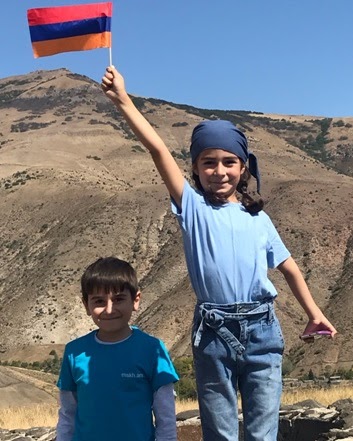 Ագարակում ձմռանը նախապատրաստվելիս ձիերի համար գնեցին 76 տուկ խոտ: Տուկերը համարակալեցին. ամեն մեկի վրա փակցրեցին համապատասխան համարը: Քանի՞ անգամ օգտագործեցին 7 թվանշանը:Պարտեզապուրակային աշխատանքից հետո տղաները հոգնել էին: Նրանք դպրոցի հյուրատանը երեկոյան՝ ժամը ութին, պառկեցին՝ քնելու: Տղաներից մեկը նախապես լարեց զարթուցիչը՝ հաջորդ օրը՝ առավոտյան՝ ժամը տասին արթնանալու և գործը շարունակելու համար: Քանի՞ ժամ կհասցնեն քնել տղաները, մինչև զարթուցիչն արթնացնի նրանց:Օգտագործելով թվաբանական գործողության նշանները՝ հինգ մեկերի միջոցով ստացեք 100:2020 տարեթվի գրության մեջ օգտագործվում է իրարից տարբեր երկու թվանշան՝ զրոն և երկուսը: Հաջորդը ո՞ր տարեթիվն է, որի գրության մեջ նորից օգտագործվում են միայն զրո և երկու թվանշանները:Նոյեմբեր 2020Գտիր օրինաչափությունը և հարցական նշանի փոխարեն գրիր անհրաժեշտ թիվը: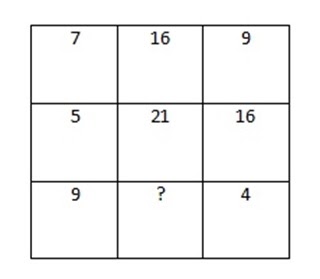 Քանի՞ տարբեր տառ ես օգտագործում «Մխիթար Սեբաստացի կրթահամալիր» գրելու համար: Միևնույն տառի մեծատառն ու փոքրատառը նույն տառն ենք հաշվում:Ի՞նչ թիվ կգրի Լուսինեն հարցական նշանի վանդակում, երբ նկարում բերված բոլոր հաշվարկները ճիշտ կատարի: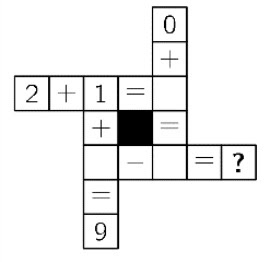 Թթուդրիկի համար օգտագործվեց 30 կգ բանջարեղեն՝ կաղամբ, ծաղկակաղամբ, լոլիկ և վարունգ: Կաղամբն ու ծաղկակաղամբը միասին 15 կգ էր, լոլիկը՝ 10 կգ: Քանի՞ կիլոգրամ վարունգ օգտագործեցին:Ագարակում կան սագեր ու ձիեր: Բոլորը միասին ունեն 44 ոտք և 14 գլուխ: Քանի՞ սագ և քանի՞ ձի կա ագարակում:Չորս հատ երկուսով (2,2,2,2) և թվաբանական գործողության նշան օգտագործելով, ստացիր 111 :Թթվի տարայում կա լոլիկ, վարունգ, գազար, ծաղկակաղամբ, բազուկ: Լոլիկը քիչ է վարունգից, բայց շատ է բազուկից։ Գազարը քիչ է ծաղկակաղամբից, բայց շատ է վարունգից: Տարայում ո՞ր բանջարեղենն է ամենաքիչը: 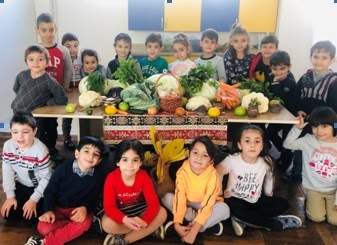 Կրթահամալիրի տոնի առթիվ 20 սովորողներից յուրաքանչյուրը մի գծի երկայնքով տնկեց խաղողի մեկական վազ, ընդ որում մեկը մյուսից երկու մետր հեռավորությամբ: Որքա՞ն է առաջին և վերջին տունկերի հեռավորությունը: 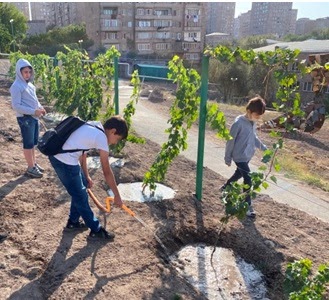 15 սովորողի հարիսա հյուրասիրելու համար անհրաժեշտ է 1 կիլոգրամ հավի միս և 2 կիլոգրամ ձավար: Քանի՞ կիլոգրամ հավի միս և քանի՞ կիլոգրամ ձավար է անհրաժեշտ 60 սովորողի հյուրասիրության համար:Մեկ կախազարդն արժի 500 դրամ: Քանի՞ դրամ պետք է վճարի Մանեն, որպեսզի իր և երկու ընկերուհիների համար մեկական կախազարդ գնի:Դեկտեմբեր 2020Ձմեռ պապը իր բոլոր երեք գրքերը նվիրեց թոռնուհուն: Քանի՞ գիրք եղավ թոռնուհու մոտ, եթե մինչ նվեր ստանալը երկու գիրք ավել ուներ, քան Ձմեռ պապը։Բլրի գագաթին 25 ճամբարական կար: Նրանք միաժամանակ 3 տեղանոց սահնակներով պետք է սահեին բլրից: Ամենաքիչը քանի՞ սահնակ պետք է լիներ բլրին:Արմենը գրպանում միայն 50 և 100 դրամանոց մետաղադրամներ ուներ: Փուչիկ գնելու համար նա պետք է 100 դրամ վճարեր: Առանց նայելու՝ ամենաքիչը քանի՞ մետաղադրամ պետք է Արմենը գրպանից հաներ մեկ փուչիկ գնելու համար:Ամանորյա միջոցառման ժամանակ տարեգաթան կիսեցին, հետո յուրաքանչյուր կտորը բաժանեցին 2 մասի: Ստացված ամեն մի մասը բաժանեցին 3 կտորի: Երբ յուրաքանչյուր երեխա մեկ կտոր վերցրեց, երկու կտոր ավելացավ: Քանի՞ երեխա էր մասնակցում միջոցառմանը:2020 թ.-ի Ձմեռ պապը հարյուր տարի հետո տոնելու է իր չորսհարյուրամյակը: Քանի՞ տարի առաջ է ծնվել Ձմեռ պապը:Ձմեռ պապիկը Կարինեին, Գոհարին և Անուշին, ըստ իրենց ցանկության, նվիրեց մեկական խաղալիք՝ արջուկ, փղիկ և նապաստակ: Հայտնի էր, որ Կարինեն նապաստակով չէր խաղում, իսկ Անուշը չէր խաղում ո՛չ նապաստակով, ո՛չ արջուկով: Ի՞նչ խաղալիք ստացավ Գոհարը:Ամանորյա առաջին ներկայացումը թատրոնում դեկտեմբերի 25-ին է, վերջին ներկայացումը` հունվարի 7-ին: Ամեն օր մեկ ներկայացում է լինելու: Քանի՞ ներկայացում է լինելու:Տոնածառի խաղալիք գնելիս Լևոնը երկու անգամ ավելի շատ գումար ծախսեց, քան Գագիկը: Որքա՞ն գումար ծախսեց տղաներից յուրաքանչյուրը, եթե Գագիկը Լևոնից 1500 դրամով քիչ ծախսեց:Տոնածառի լույսերի շղթայի լամպերը գունավորված են դեղին, կանաչ, կարմիր, կապույտ հերթականությամբ։ Ի՞նչ գույնի է 52-րդ լամպը:Ի՞նչ թիվ է թաքնված հարցականի փոխարեն: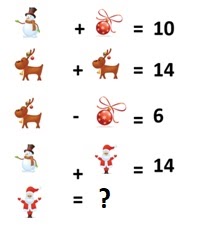 Հունվար 2021Հյուսիսային դպրոցի տոնածառը զարդարեցին կարմիր, դեղին և սպիտակ խաղալիքներով։ Կարմիր խաղալիքները 20 հատ էին, դեղին խաղալիքները 5-ով պակաս էին կարմիր խաղալիքներից, իսկ սպիտակները՝ 8-ով ավել էին դեղիններից։ Քանի՞ խաղալիք կար տոնածառին:Հյուսիսային դպրոցից մինչև կինո Հայաստան ճամբարականները քայլքով հասնում են 20 րոպեում, ֆիլմը սկսվում է ժամը՝ 12:30: Ճամբարականները ժամը քանիսի՞ն պետք է դուրս գան դպրոցից, որպեսզի չուշանան ֆիլմի դիտումից, եթե նախատեսել են 20 րոպեանոց կանգառ այգում:Հունվարի 11-ը երկուշաբթի է։ Շաբաթվա ի՞նչ օր կլինի հունվարի 28-ը:Երեք կիլոգրամ ալյուրից կարելի է թխել 50 միանման գաթա: Յոթ ու կես կիլոգրամ ալյուրից քանի՞ այդպիսի գաթա կթխվի:Գտիր օրինաչափությունը և նշիր հարցական նշանի փոխարեն թաքնված թիվը: 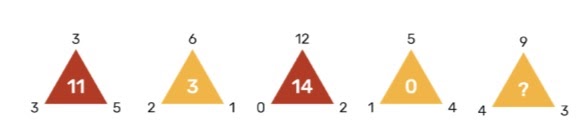 Դդմախաղի ժամանակ Գայանեն, Գևորգը, Տիգրանը և Էլլան միասին խաղաղացին 10 տարբեր խաղեր, որոնցից յուրաքանչյուրը խաղում էր մենակ: Ամենաշատ խաղերը Գայանեն խաղաց, իսկ ամենաքիչը՝ Էլլան։ Տղաները միասին քանի՞ խաղ խաղացին:Մարզական ստուգատեսին մասնակցելու համար Վարդանը հեծանվով Հյուսիսային դպրոցից Հարավային կամ Հարավային դպրոցից Հյուսիսային հասնում է 25 րոպեում։ Քայլքով քանի՞ րոպեում կհասնի Հարավային դպրոցից Հյուսիսային դպրոց, եթե այդ նույն ճանապարհի վրա հեծանվով 2 անգամ ավելի քիչ ժամանակ է ծախսում, քան քայլելիս:Դդումներ գնելու համար Կառլենն ուներ 1000 դրամ։ Մեծ դդումն արժեր 200 դրամ, իսկ փոքր դդումը՝ 150 դրամ։ Տաբեր չափերի ամենաշատը քանի՞ դդում կարող է գնել այդ գումարով:Դդմագլոր խաղի համար Հյուսիսային դպրոցի երկու ջոկատներ դդումներ ունեին: Եթե առաջին ջոկատը 2 դդում փոխանցի մյուս ջոկատին, ապա իր մոտ կմնա 2 անգամ ավելի քիչ դդում, քան մյուս ջոկատում, իսկ եթե երկրորդ ջոկատը 2 դդում փոխանցի առաջինին, ապա երկու ջոկատներում կլինեն հավասար քանակությամբ դդումներ։ Յուրաքանչյուր ջոկատ քանի՞ դդում ուներ:Նարեն դդմային խաղեր խաղալու համար արկղով դդումներ բերեց դպրոց։ Արկղում եղած դդումներից մեկական բաժանեց 4 ընկերներին, իսկ արկղի մեջ մնացած 2 դդումը իրեն վերցրեց։ Նարեն քանի՞ դդում բերեց դպրոց:Փետրվար 2021Տիգրանն ունի 4 խաղալիք՝ մեքենա, գնդակ, զինվոր և նավ: Նա ուզում է խաղալիքները մի շարքով դասավորել: Նաև ուզում է, որ մեքենան լինի նավի և զինվորի միջև։ Քանի՞ եղանակով կարող է դասավորել խաղալիքները։15, 24, 32, 42, 53 թվերը գրելու համար իրարից տարբեր քանի՞ թվանշան են օգտագործել։Ագարակում կա 6 շուն, 8 բադիկ, 4 սագ և մի քանի ձի։ Քանի՞ ձի կա, եթե բոլոր կենդանիները միասին ունեն 68 ոտք։Աշոտի կրիան արթուն ժամանակ մեկ ժամում ուտում է 5 տուփ խոտ։ Երեկ նա քնեց 20 ժամ։ Քանի՞ տուփ խոտ նա կերավ երեկ։ Բարեկենդանի տոնին ընդառաջ Արևմտյան դպրոցում տիկին Արևը և սովորողները գաթաներ թխեցին։ Առաջին դասարանցիներին բաժին հասավ գաթաների կեսը։ Երկրորդ դասարանցիներին հասավ մնացած գաթաների կեսը։ Հետո երրորդ դասարանցիները վերցրեցին մնացած գաթաների կեսը, որից հետո մնաց 6 գաթա։ Որքա՞ն գաթա էին թխել։Սովորողները գրադարանից վերցրին Թումանյանի «Անբան Հուռին», «Սուտլիկ որսկանը», «Բարեկենդանը» և «Քաջ Նազարը» հեքիաթները: Արեգը կարդաց «Անբան Հուռին» և «Սուտլիկ որսկանը»: Աննան կարդաց «Բարեկենդանը»: Աշոտը կարդաց «Բարեկենդանը» և «Անբան Հուռին»: Ո՞ր հեքիաթը ոչ ոք չկարդաց:Ռաֆայելն ու Հայկը միասին կշռում են 76կգ, իսկ Ռաֆայելն ու Մարկը միասին՝ 71կգ։ Հայկը Մարկից քանի՞ կիլոգրամով է ծանր։ Ներկայացում դիտելու համար սովորողները 9:30 դպրոցից դուրս եկան։ Ներկայացումը տևեց 50 րոպե, իսկ դպրոցից թատրոն և թատրոնից դպրոց ճանապարհին սովորողները ծախսեցին 60 րոպե։ Ժամը քանիսի՞ն վերադարձան դպրոց։Քանի՞ ձևով կարող են 10 ուլունքը շարել 4 թելի վրա, որ յուրաքանչյուր թելի վրա լինի կենտ թվով ուլունք:Շարքով դրված էր 15 կոնֆետ։ Արամը կերավ յուրաքանչյուր 4-րդը, հետո էլ Մաքսիմը կերավ մնացած կոնֆետներից յուրաքանչյուր 3-րդը։ Ո՞վ ավելի շատ կոնֆետ կերավ։ Շարքով դրված էր 15 կոնֆետ։ Արամը կերավ յուրաքանչյուր 4-րդը, հետո էլ Մաքսիմը կերավ մնացած կոնֆետներից յուրաքանչյուր 3-րդը։ Ո՞վ ավելի շատ կոնֆետ կերավ։Մարտ 2021Դավիթը ծառերն էտելու համար 15 աստիճան ունեցող սանդուղք օգտագործեց։ Նա կանգնեց մեջտեղի աստիճանին։ Ո՞րերորդ աստիճանին կանգնեց Դավիթը։Մոնիկան, Աննան և Եվան միասին նարգիզներ տնկեցին։ Մոնիկայի և Աննայի տնկածները միասին 15-ն էին, իսկ Մոնիկայի և Եվայի տնկածները՝ 13-ը։ Քանի՞ նարգիզ միասին տնկեցին աղջիկները, եթե Մոնիկան տնկեց 7 նարգիզ։Ծաղկանոցը 5 մարգ ուներ։ Երկրորդ մարգում 2-ով ավելի շատ կակաչ կար, քան առաջին մարգում, երրորդում՝ 2-ով ավելի շատ, քան երկրորդում, չորրորդում՝ 2-ով ավելի շատ, քան երրորդում, հինգերորդում՝ 2-ով ավելի շատ, քան չորրորդում։ Քանի՞ կակաչ կար առաջին մարգում, եթե բոլոր մարգերում միասին 35 կակաչ կար։Քանի՞ տարբեր տառ ես օգտագործում գարնան երեք ամիսների անունները գրելու համար։Ռաֆայելն ու Եգորը նստած են գնացքի հարևան վագոններում։ Ռաֆայելը, գնացքի սկզբից հաշվելիս, 5-րդ վագոնում է, իսկ Եգորը` վերջից հաշվելիս՝ 7-րդ։ Քանի՞ վագոն ունի գնացքը։ Դիտարկե՛ք բոլոր հնարավոր տարբերակները։Երեսուն սովորողի չամչով փլավ հյուրասիրելու համար անհրաժեշտ է 3 կիլոգրամ բրինձ և կես կիլոգրամ չամիչ: Քանի՞ կիլոգրամ բրինձ և քանի՞ կիլոգրամ չամիչ է անհրաժեշտ 120 սովորողի հյուրասիրելու համար:Տասնինը ծաղիկը դասավորեցին ձնծաղիկ, մանուշակ, ձնծաղիկ, մանուշակ,․․․հերթականությամբ։ Շարքում ո՞ր ծաղկից ավելի շատ ստացվեց։Ծաղկազարդի տոնին Լուսինեն և Կարինեն որոշեցին ընկերների համար եռագույն ճակտոցներ հյուսել։ Քանի՞ տարբեր ճակտոց կստացվի, եթե նրանք ունեն կարմիր, կանաչ, դեղին, կապույտ թելեր։Արվեստանոցում 20 կգ կավ կա: Մարտի 15-ից սկսած՝ օրական 3 կգ կավ օգտագործեցին։ Մարտ ամսվա ո՞ր օրը կավը կվերջանա։Կռահի՛ր օրինաչափությունն ու լրացրո՛ւ պակասող թիվը՝ 1, 1, 2, 3, 5, 8, 13, 21, 34, 55,___ :Ապրիլ 2021Ագարակում բադերն ու հավերը միասին 27-ն են։ Հավերը բադերից 5-ով ավելի են։ Քանի՞ բադ և քանի՞ հավ կա ագարակում: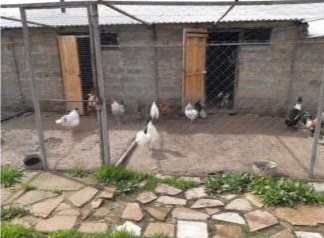 Թութակներին կերակրելիս 2 տեսակի հատիկեղեն են տալիս։ Ցորեն, գարի և կորեկ ունենալու դեպքում թութակների համար քանի՞ տարբեր ուտելիք կարելի է պատրաստել։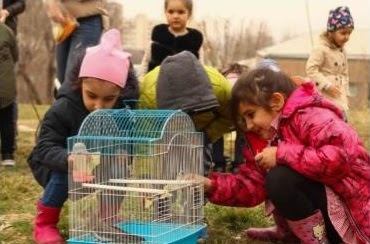 Մեղվի փեթակները 2 շարքով դասավորված են։ Առաջին շարքից 4 փեթակ տեղափոխեցին երկրորդ շարք։ Երկրորդ շարքում 12 փեթակ եղավ, իսկ առաջին շարքում՝ 8: Նախապես ամեն շարքում քանի՞ փեթակ կար: 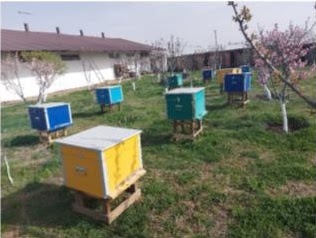 Արևելյան և Արևմտյան դպրոցի սովորողները 3 շարք նարգիզ տնկեցին, ամեն շարքում՝ 5 հատ։ Հարավային ու Հյուսիսային դպրոցի սովորողները 2 շարք քրիզանթեմ տնկեցին, ամեն շարքում՝ 8 հատ։ Բոլոր սովորողները միասին քանի՞ ծաղիկ տնկեցին: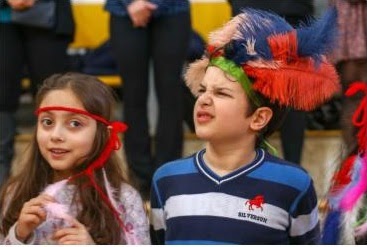 Ագարակի շների թաթերի քանակը 9-ով շատ է քթերի քանակից։ Քանի՞ շուն կա ագարակում։Արամը իր կանգնած տեղից հինգ քայլ արեց դեպի հյուսիս, երեք քայլ՝ դեպի արևելք, հինգ քայլ՝ դեպի հարավ և երեք քայլ՝ դեպի արևմուտք։ Արամը իր սկզբնական կետից քանի՞ քայլ տեղափոխվեց: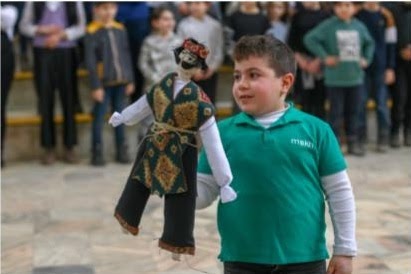 Մայիսի 10-ը երկուշաբթի է: Շաբաթվա ի՞նչ օր կլինի մայիսի 28-ը: 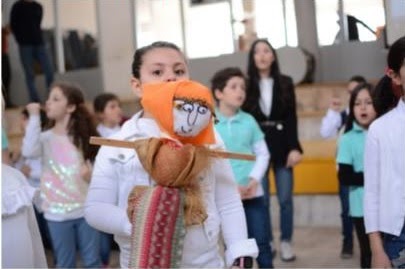 Երեք միանման գերանները հավասար կտրելով՝ բակի համար աթոռներ սարքեցին։ Քանի՞ աթոռ ստացվեց, եթե 15 անգամ սղոցեցին։Տանձն ու խնձորը միասին կշռում են 300 գրամ, տանձը, խնձորը և նարինջը միասին՝ 450 գրամ, իսկ խնձորն ու նարինջը՝ 250 գրամ։ Քանի՞ գրամ է կշռում մեկ տանձը։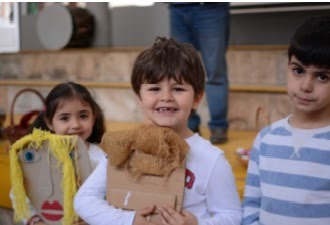 Արևելքի լողորդները Արևմուտքի փակ լողավազան հասնելու համար յուրաքանչյուր 100 քայլից հետո հանգստանում էին։ Քանի՞ քայլ կատարեցին լողավազան հասնելու համար, եթե 5-րդ հանգիստը եղավ լողավազանի հանդերձարանում։Մայիս 2021Հյուսիսային դպրոցից մինչև Արատես ճամբարականները հասնում են 3 ժամ 10 րոպեում։ Խումբը Արատեսում պետք է լիներ ժամը 12:30-ին: Ճամբարականները ժամը քանիսի՞ն պետք է դուրս գային դպրոցից, որպեսզի հասնեին ճիշտ ժամանակին:Տնկիներ գնելու համար Անին ուներ 4000 դրամ։ Մեծ տնկին արժեր 1000 դրամ, իսկ փոքրը՝ 500 դրամ։ Անին երկու տեսակի տնկիներից էլ պետք է գնի: Ամենաշատը քանի՞ տնի կարող է գնել Անին այդ գումարով:Հեծանվաուղին նշելու համար օգտագործել են դեղին և կարմիր դրոշակներ: Մեկնարկում երկու դրոշակներից էլ կար: Դրանից հետո ուղու աջ կողմում իրարից 20մ հեռավորության վրա տնկել են դեղին դրոշակներ, իսկ ձախ կողմում իրարից 30մ հեռավորության վրա տնկել են կարմիր դրոշակներ: Աշոտը իր անցած ճանապարհը հաշվում էր աջ կողմի դրոշակներով, իսկ Գուրգենը`ձախ: Ժամանակի ինչ-որ պահի Աշոտը հաշվեց 12 դրոշակ (չհաշված սկզբնակետինը): Այդ պահին Գուրգենը քանի՞ դրոշակ էր հաշվել, եթե գտնվում էր Աշոտի կողքին:Մարզատոնին 25 ճամբարական էր մասնակցում։ Վազքի մրցմանը մասնակցում էին երկու կամ երեք հոգանոց խմբերով: Ամենաքիչը քանի՞ խումբ կազմվեց։Սուրենը համակարգչային խաղ է ստեղծել: Երբ սեղմում ես կապույտ կոճակը, էկրանին գրված թիվը փոխարինվում է իրենից 5-ով մեծ թվով: Երբ սեղմում ես կարմիր կոճակը, էկրանին գրված թիվը փոխարինվում է իրենից 3-ով մեծ թվով: Սկզբում էկրանին գրված էր 0: Մի քանի քայլ հետո էկրանին երևաց 37: Հայտնի է, որ կապույտ կոճակը ավելի շատ են սեղմել, քան կարմիրը: Քանի՞ անգամ են սեղմել կապույտ կոճակը:Տարեվերջյան ստուգատեսի ժամանակ սովորողները ցուցադրում էին իրենց հաշվելու կարողությունները: Միանիշ թիվը արտասանելու համար ծախսում են 1 վայրկյան, երկնիշ թիվը արտասանելու համար` 2 վայրկյան: Արամը սկսում է 2-ից և հաշվում է՝ մեկական ավելացնելով, Գոհարը սկսում է 10-ից և հաշվում է՝ երկուական ավելացնելով: Մինչև ո՞ր թիվը կհաշվի Գոհարը, եթե այդ ընթացքում Արամը հաշվել էր մինչև 20-ը: Տարեվերջյան ստուգատեսի ժամանակ սովորողները ցուցադրում էին իրենց հաշվելու կարողությունները: Միանիշ թիվը արտասանելու համար ծախսում են 1 վայրկյան, երկնիշ թիվը արտասանելու համար` 2 վայրկյան: Արամը սկսում է 2-ից և հաշվում է՝ մեկական ավելացնելով, Գոհարը սկսում է 10-ից և հաշվում է՝ երկուական ավելացնելով: Մինչև ո՞ր թիվը կհաշվի Գոհարը, եթե այդ ընթացքում Արամը հաշվել էր մինչև 20-ը: Արմենը առավոտյան դպրոց եկավ 08:45-ին և դպրոցից դուրս եկավ 13:35-ին: Քանի՞ ժամ և քանի՞ րոպե է նա եղել դպրոցում:Երեկ երեքշաբթի էր։ 11 օր հետո շաբաթվա ի՞նչ օր կլինի։Մարզախաղի ժամանակ առաջին դասարանցիները կարմիր շապիկով էին, բայց ուրիշ գույնի կիսավարտիքով էին: Երկրորդցիները կանաչ կիսավարտիքով էին և ուրիշ գույնի շապիկով: Ի՞նչ գույնի շապիկով էին երրորդ դասարանցիները, եթե թիմերից ոչ մեկի մոտ շապիկի և կիսավարտիքի գույները չէին համընկնում, և նշված գույներից բացի՝ օգտագործել են դեղին գույնը և ուրիշ էլ ոչ մի գույն:Մայիսյան հավաքի ընթացքում հանդիպեցին Հյուսիսային և Հարավային դպրոցների ֆուտբոլային թիմերը: Մինչ խաղը երեք մրցավարները և թիմերի ավագները ձեռքսեղմումներով իրար ողջունեցին: Ընդամենը քանի՞ ձեռքսեղմում եղավ:Հունիս 2021Ճամբարականները որոշեցին ժամացույցի թվատախտակը երկու գծով բաժանել երեք մասի այնպես, որ յուրաքանչյուր մասում եղած չորս թվերի գումարները հավասար լինեն: Որո՞նք են ստացված քառյակները, եթե երկնիշ թվերի թվանշանները իրարից բաժանել չի կարելի:Առավոտյան տողանին 25 ճամբարականներ շարվել էին մեկ շարքով: Յուրաքանչյուր տղայի երկու անմիջական հարևանները աղջիկներ էին: Աղջիկներից ոչ մեկը աղջիկ անմիջական հարևան չուներ: Քանի՞ աղջիկ կար շարքում:Արամն ու Էրիկը լողափին խաղում էին քարերով: Արամը մեկ շարքով դասավորեց 8 քար՝ միմյանցից 2սմ հեռավորության վրա: Էրիկը 15 քարը դասավորեց 2-րդ շարքում՝ իրարից 1սմ հեռավորության վրա: Ո՞ւմ քարերի շարքն ավելի երկար ստացվեց :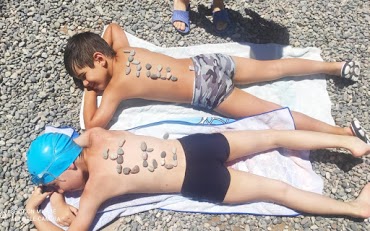 Հունիսյան ճամբարի ընթացքում Արևմտյան դպրոցի ճամբարականները կազմակերպեցին ցատկապարկերով վազքի մրցույթ: Արեգը, Դավիթը և Ալենը գրավեցին առաջին երեք տեղերը: Արեգ գրավեց 2-րդ, Ալենը հասավ վերջնագծին Դավթից առաջ: Տղաներից ով ո՞ր տեղը գրավեց: 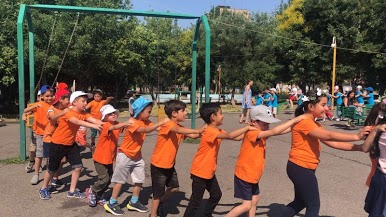 Արմենն ուներ դեղձանիկներ: Նա գնեց մի քանի վանդակ: Երբ յուրաքանչյուր վանդակում դնում էր մեկական դեղձանիկ, 1 դեղձանիկ մնում էր առանց վանդակի, իսկ երբ դնում էր երկուական դեղձանիկ, 4 վանդակ ավելանում էր: Արմենը քանի՞ դեղձանիկ ուներ և քանի՞ վանդակ էր գնել:Շենքի յուրաքանչյուր հարկի բարձրությունը 4մ է։ Այդ շենքի 5֊րդ հարկի հատակին փռված գորգը գետնից ի՞նչ բարձրության վրա է գտնվում։ Եթե պապիկը ապրի իր ապրած տարիների կեսը և ևս 1 տարի, ապա կլինի 100 տարեկան։ Քանի՞ տարեկան է պապիկը։Արեգը, Դավիթը և Անին ապրում են նույն շենքում։ Դավիթն ապրում է 2 հարկ բարձր, քան Արեգը, բայց 4 հարկ ցածր, քան Անին։ Ով ո՞ր հարկում է ապրում, եթե Արեգն ապրում է այդ շենքի 3֊րդ հարկում։Մայրիկը որոշեց իր 3 երեխաներին բաժանել չորսական կոնֆետներ, սակայն նկատեց, որ 2 կոնֆետ պակասում է։ Ստիպված յուրաքանչյուրին տվեց 3 կոնֆետ։ Քանի՞ կոնֆետ մնաց մայրիկի մոտ:Արմինեն, Գայանեն ու Անին ունեն 40 կոնֆետ։ Արմինեն ու Գայանեն ունեն հավասար քանակությամբ, իսկ Անին յուրաքանչյուրից 2 անգամ շատ կոնֆետ։ Յուրաքանչյուրը քանի՞ կոնֆետ ունի։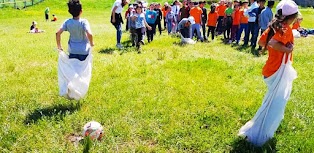 Հուլիս 2021Կշեռքի մի նժարին դրված է 6 միանման դեղձ, իսկ մյուսին՝ 3 միանման անանաս: Եթե անանասներից մեկը տեղափոխենք դեղձերի մոտ, ապա կշեռքի նժարները կհավասարակշռվեն: Քանի՞ դեղձ է կշռում մեկ անանասը:Տասը հարկանի շենքի 10-րդ հարակում 2 բնակիչ է ապրում, իսկ յուրաքանչյուր նախորդ հարկում` վերևինի համեմատ 2 բնակիչ ավելի: Քանի՞ բնակիչ է ապրում առաջին հարկում:Թոմն ու Ջերին կանգնած են իրարից 20 քայլ հեռավորության վրա: 10 վայրկյանում Թոմը վազում է 10 քայլ, իսկ Ջերին՝ 8 քայլ: Ի՞նչ հեռավորություն կլինի նրանց միջև 1 րոպե հետո, եթե Թոմը վազում է Ջերիի հետևից, իսկ Ջերին փախչում է:Ընտանիքում կա չորս երեխա՝ էրիկը, Մանեն, Գևորգը և Անին: Նրանք 4, 5, 8 և 10 տարեկան են: Անին փոքր է Մանեից: Գևորգի և Անիի տարիքների գումարը պարզ թիվ է, այսինքն՝ գումարը բաժանվում է միայն մեկի և ինքն իրեն: Քանի՞ տարեկան է Էրիկը:Ալեքն ու Ալեքսը զույգ երեխաներ են, նրանց փոքր եղբայր Լեոն ուղիղ 4 տարի փոքր է նրանցից: Այս տարի մայրիկը նրանց երեքի ծննդյան տորթերի վրա միասին շարեց 23 հատ մոմ: Լեոն քանի՞ տարեկան դարձավ:Գործարանի շուրջօրյա (24 ժամ) հսկողությունն ապահովելու համար հավասաչափ աշխատում են 6 պահակներ: Շաբաթական քանի՞ ժամ է աշխատում յուրաքանչյուրը, եթե միաժամանակ հերթապահում են 2 պահակ:Մաթեմատիկայի մայիսի ֆլեշմոբը մեկնարկեց մայիսի 26-ին, ժամը՝ 19:00-ին և ավարտվեց մայիսի 30-ին (օրվա վերջ): Որքա՞ն տևեց:Տատիկին գաթա թխելու համար անհրաժեշտ էր 100 գրամ շաքարավազ, 150 գրամ ալյուր և հավասար քանակությամբ սոդա ու վանիլ: Քանի՞ գրամ վանիլ էր անհրաժեշտ, եթե բոլոր պարագաները միասին 300 գրամ էին:Մեկ բաժին մրգային աղցան պատրաստելու համար անհրաժեշտ էր 2 խնձոր, 1 բանան, 5 ելակ և 7 կեռաս: Յուրաքանչյուր մրգից քանի՞ հատ էր անհրաժեշտ Աննային, որպեսզի իր և երկու ընկերուհիների համար նույն աղցանից պատրաստի:Մայրիկը լվացքի մեքենայում 9 զույգ տարբեր գույնի գուլպա լվաց: Մայրիկը, լվացքն ավարտվելուց հետո, առանց նայելու ամենաքիչը քանի՞ գուլպա պետք է մեքենայից հանի, որպեսզի դրանց մեջ գոնե մեկ զույգ գուլպա ամբողջանա:ՊատասխաններՕգոստոս 202038102012763315721Սեպտեմբեր 2020Ս16Երկուշաբթի28221+2+3+4+5+6+7+8*95,6032 խաչասարդ, 3 բզեզԵվանՀոկտեմբեր 2020324 լոլիկ, 16 վարունգ, 8 պղպեղ20013-րդ42142111-12022Նոյեմբեր 20201314556 սագ և 8 ձի222:2=11Բազուկը38մ4կգ միս և 8կգ ձավար1500Դեկտեմբեր 202089210300Նապաստակ141500, 3000Կապույտ5Հունվար 20215811:50Հինգշաբթի12524 կամ 550614 և 166Փետրվար 20214552048Քաջ Նազարը511:203ՄաքսիմըՄարտ 20218-րդ213910 կամ 1212 կգ բրինձ,  2 կգ  չամիչՁնծաղիկ4մարտի 21-ին89Ապրիլ 202111 բադ և 16 հավ3առաջինում 12, երկրորդում 83130Ուրբաթ18200500Մայիս 20219:2078 կամ 995384ժամ 50րոպեԿիրակիԿանաչ10Հունիս 2021(11, 12, 1, 2), (9, 10, 3, 4), (7, 8, 5, 6)13ՀավասարԱլեն, Արեգ, Դավիթ10 դեղձանիկ, 9 վանդակ1666Արեգը` 3-րդ, Դավիթը` 5-րդ, Անին` 9-րդ1Անին` 20, Արմինեն և Գայանեն` 10-ականՀուլիս 202162084556101 ժամ կամ 4 օր 5 ժամ 256 խնձոր, 3 բանան, 15 ելակ, 21 կեռաս10